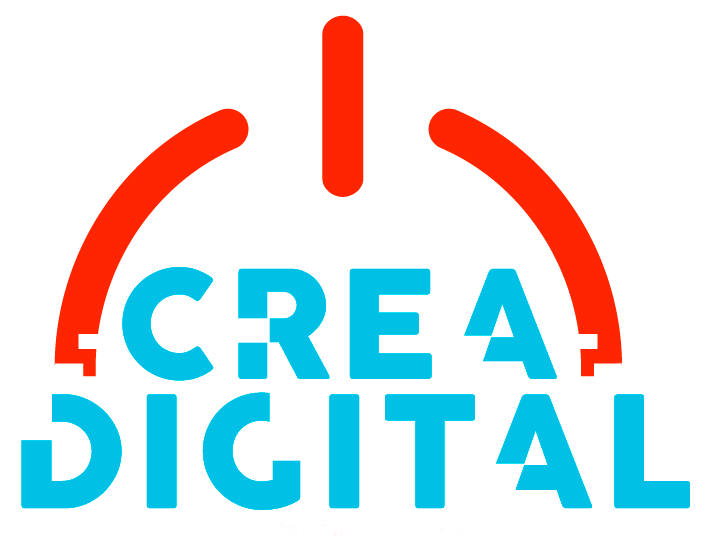 ANEXO 3: MODELO DE CRONOGRAMA(Para todas las categorías)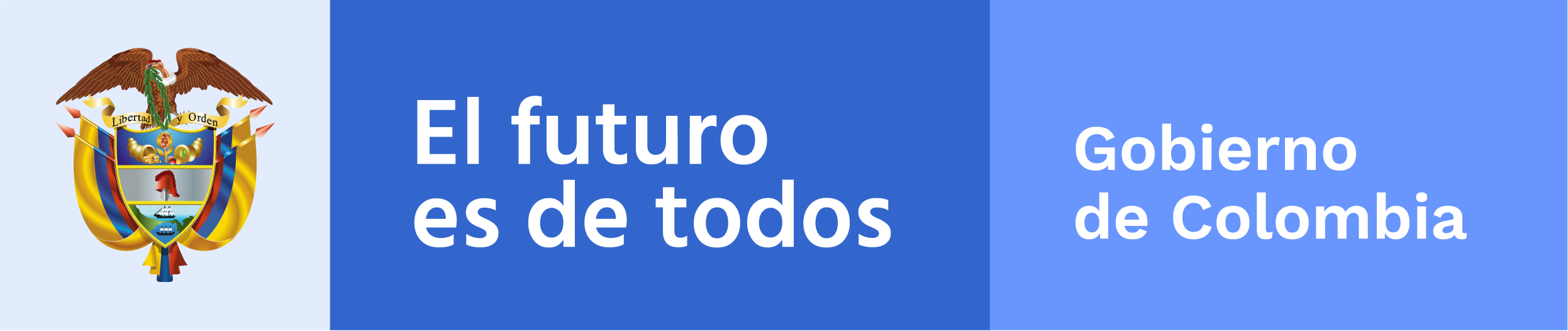  Título del proyecto Título del proyecto Título del proyecto Título del proyecto Título del proyecto Título del proyecto Título del proyecto Título del proyecto Título del proyecto Título del proyecto Título del proyecto Título del proyecto Título del proyecto Título del proyecto Título del proyectoComponentesProcesos/Actividades	Mes 1                    Mes 2Procesos/Actividades	Mes 1                    Mes 2Procesos/Actividades	Mes 1                    Mes 2Procesos/Actividades	Mes 1                    Mes 2Procesos/Actividades	Mes 1                    Mes 2Procesos/Actividades	Mes 1                    Mes 2Procesos/Actividades	Mes 1                    Mes 2Procesos/Actividades	Mes 1                    Mes 2Procesos/Actividades	Mes 1                    Mes 2Procesos/Actividades	Mes 1                    Mes 2Mes 3Mes 3Mes 3Mes 3ComponentesS1S1S1S2S3S4   S1S4   S1S2S3S4S1S2S3S4EJEMPLO:planeación, desarrollo, producción, evaluación, etc.Ejemplo: guionización, definición arquitectura de la información, redacción de línea editorial, desarrollo de personajes, análisis de piloto, etc.Ejemplo: guionización, definición arquitectura de la información, redacción de línea editorial, desarrollo de personajes, análisis de piloto, etc.EJEMPLO:planeación, desarrollo, producción, evaluación, etc.Ejemplo: guionización, definición arquitectura de la información, redacción de línea editorial, desarrollo de personajes, análisis de piloto, etc.Ejemplo: guionización, definición arquitectura de la información, redacción de línea editorial, desarrollo de personajes, análisis de piloto, etc.EJEMPLO:planeación, desarrollo, producción, evaluación, etc.Ejemplo: guionización, definición arquitectura de la información, redacción de línea editorial, desarrollo de personajes, análisis de piloto, etc.Ejemplo: guionización, definición arquitectura de la información, redacción de línea editorial, desarrollo de personajes, análisis de piloto, etc.EJEMPLO:planeación, desarrollo, producción, evaluación, etc.Ejemplo: guionización, definición arquitectura de la información, redacción de línea editorial, desarrollo de personajes, análisis de piloto, etc.Ejemplo: guionización, definición arquitectura de la información, redacción de línea editorial, desarrollo de personajes, análisis de piloto, etc.EJEMPLO:planeación, desarrollo, producción, evaluación, etc.EJEMPLO:planeación, desarrollo, producción, evaluación, etc.EJEMPLO:planeación, desarrollo, producción, evaluación, etc.EJEMPLO:planeación, desarrollo, producción, evaluación, etc.EJEMPLO:planeación, desarrollo, producción, evaluación, etc.EJEMPLO:planeación, desarrollo, producción, evaluación, etc.EJEMPLO:planeación, desarrollo, producción, evaluación, etc.EJEMPLO:planeación, desarrollo, producción, evaluación, etc.EJEMPLO:planeación, desarrollo, producción, evaluación, etc.EJEMPLO:planeación, desarrollo, producción, evaluación, etc.EJEMPLO:planeación, desarrollo, producción, evaluación, etc.